- Pièce d’appui requise pour le critère d’évaluation LENOZ 1.4.2 –Présence d’une offre de car-sharing à moins de 5km du projet en référence ci-dessous :n° cadastralouou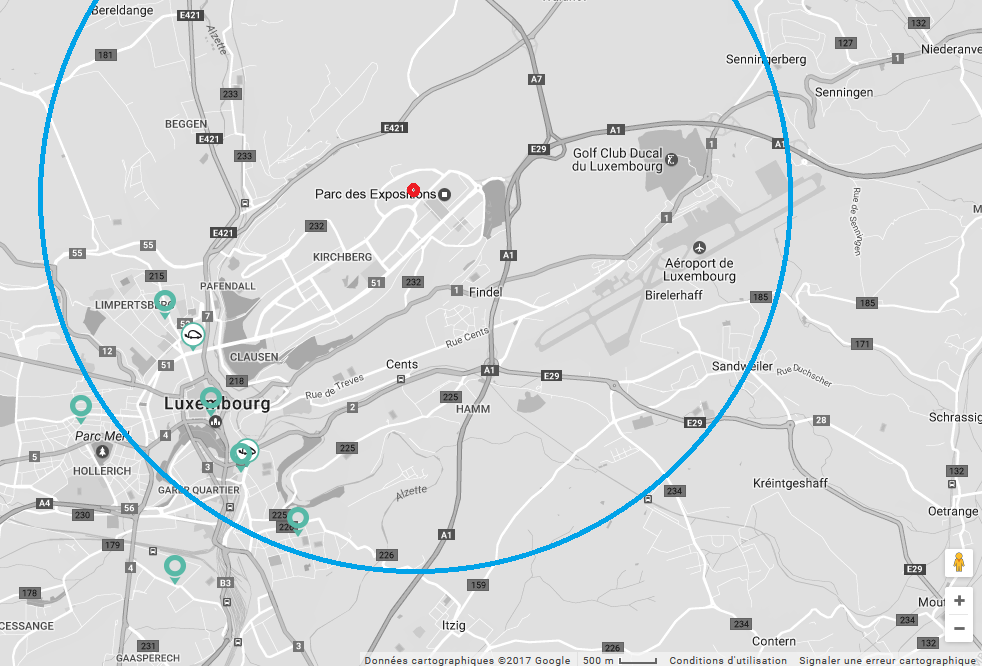 Source : https://www.carloh.lu/fr/Date, Nom, prénom, signatureLuxembourg, le 06.06.2017